3rd Six Weeks	2023-2024MONDAYTUESDAYWEDNESDAYTHURSDAYFRIDAY11/611/711/811/911/10Building Molecules LabBuilding Molecules LabBonding ReviewGrade ReviewBonus PointsBonding Test11/1311/1411/1511/1611/17Naming FoldableIons NotesNaming Ionic Compounds Notes and PracticeNaming Covalent Compounds and PracticeNaming Acids and Bases Notes and PracticeIons QuizGrade Practices11/2011/2111/2211/2311/24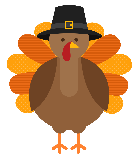 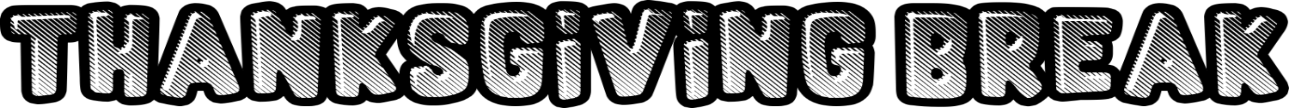 11/2711/2811/2911/3012/1 Progress ReportsMixed Practice with PartnerNaming ReviewNaming TestTypes of Reactions FlashcardsChemical Reaction NotesIdentifying Types of Reaction Practice12/412/512/612/712/8Atoms and Writing Equation NotesPractice Writing EquationsBalancing EquationsMore Writing and Balancing EquationsPredicting Products- Single and Decomposition12/1112/1212/1312/1412/15Predicting Products- Single and DoubleReview ReactionsReaction TestRetest (if needed)Semester ReviewSemester Review12/1812/19 Early Dismissal12/20 Early Dismissal12/21 Early Dismissal12/22Semester ReviewSEMESTER EXAMSSEMESTER EXAMSSEMESTER EXAMSSCHOOL HOLIDAY